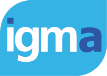 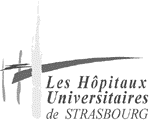 PATIENTE							MEDECIN PRESCRIPTEURRENSEIGNEMENTS CLINIQUES ET ECHOGRAPHIQUES : Prélèvement à ne réaliser qu’après 10 semaines de grossesse (ou 12 SA)  et en l’absence de signes d’appel échographiqueIl ne doit pas être proposé en cas de nuque > 3, 5 mm.Les prescriptions pour convenance personnelle ne seront pas prises en charge par notre laboratoire			Indications prises en charge par la sécurité sociale  Dépistage sérique de la trisomie 21 risque > 1/1000 (Joindre obligatoirement la copie du résultat du dépistage)  ATCD de grossesse avec trisomie  21   Translocation robertsonienne impliquant le chromosome 21 chez un parent  Premier prélèvement DPNI non informatif (joindre le CR)Indication non prise en charge par la sécurité sociale (le test ne sera pas facturé à la patiente par notre laboratoire)  Risque accru de trisomie 13 ou 18 avec avis du CPDPN :  (Préciser )PRELEVEMENT : merci de nous contacter pour avoir des tubes Streck® à disposition (labocyto@chru-strasbourg.fr)DOCUMENTS A JOINDRE AU PRELEVEMENT						  La prescription médicale	         Ce bon complété		  L’attestation d’information complétéeFeuille de demande Dépistage prénatal non invasif (DPNI) des trisomies 13, 18 et 21 par analyse de l’ADN libre circulant NOM, Prénom : Nom de naissance : Née le : Adresse : Nom du prescripteur : Adresse : E mail :Fax : Date de prescription : Poids de la patiente :...................	Taille : ..............Date de début de la grossesse (DDG) : ...........................Nombre d’embryons évolutifs : ..............................Présence d’un embryon évanescent:  non	 oui (si oui, le prélèvement doit être effectué à distance de l’arrêt d’évolution)Echographie du 1er trimestre :Mesure de la clarté nucale : ...........................................Présence de signes d’appel à l’échographie :  non	 ouisi oui joindre obligatoirement le CR de l’écographie  NOM, Prénom du préleveur : ...................................................Qualité du préleveur  : ...................................................Date  du prélèvement : ...................................................Heure : ..................................................................